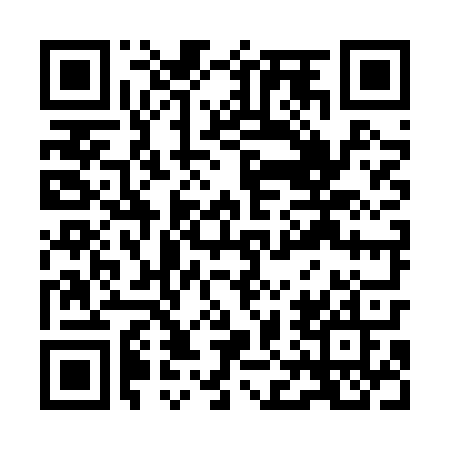 Prayer times for Nawsie Brzosteckie, PolandSat 1 Jun 2024 - Sun 30 Jun 2024High Latitude Method: Angle Based RulePrayer Calculation Method: Muslim World LeagueAsar Calculation Method: HanafiPrayer times provided by https://www.salahtimes.comDateDayFajrSunriseDhuhrAsrMaghribIsha1Sat2:084:3012:326:018:3410:492Sun2:074:3012:326:028:3510:503Mon2:074:2912:336:038:3610:504Tue2:074:2812:336:038:3710:515Wed2:074:2812:336:048:3810:516Thu2:074:2712:336:048:3910:527Fri2:074:2712:336:058:4010:528Sat2:074:2712:336:058:4110:539Sun2:074:2612:346:068:4110:5310Mon2:074:2612:346:068:4210:5311Tue2:074:2612:346:078:4310:5412Wed2:074:2512:346:078:4310:5413Thu2:074:2512:346:088:4410:5514Fri2:074:2512:356:088:4410:5515Sat2:074:2512:356:088:4510:5516Sun2:074:2512:356:098:4510:5517Mon2:074:2512:356:098:4610:5618Tue2:074:2512:366:098:4610:5619Wed2:084:2512:366:098:4610:5620Thu2:084:2512:366:108:4610:5721Fri2:084:2612:366:108:4710:5722Sat2:084:2612:366:108:4710:5723Sun2:084:2612:376:108:4710:5724Mon2:094:2712:376:108:4710:5725Tue2:094:2712:376:118:4710:5726Wed2:094:2712:376:118:4710:5727Thu2:104:2812:376:118:4710:5728Fri2:104:2812:386:118:4710:5829Sat2:104:2912:386:118:4710:5830Sun2:114:3012:386:118:4610:58